Ermita de San Juan de Socueva en Cantabria seleccionada entrelos 7 sitios patrimoniales más amenazados de Europa en el 2021La Haya / Bruselas / Luxemburgo, 8 de abril de 2021 Europa Nostra -la voz europea de la sociedad civil comprometida con el patrimonio cultural y natural- junto con su socio, el Instituto del Banco Europeo de Inversiones, ha anunciado esta mañana la lista de los 7 monumentos y lugares del patrimonio más amenazados de Europa para 2021:Ermita de San Juan de Socueva, Cantabria, ESPAÑAFerrocarril de vapor de Achensee, Tirol, AUSTRIAComplejo del cementerio histórico de Mirogoj, Zagreb, CROACIACinco islas del sur del Egeo, GRECIAEl jardín Giusti, Verona, ITALIAMonasterio de Dečani, KOSOVO * Oficina Central de Correos, Skopje, MACEDONIA DEL NORTEEl anuncio de los 7 lugares más amenazados de 2021 se hizo en un evento en línea copatrocinado por representantes de alto nivel de Europa Nostra y el Instituto del Banco Europeo de Inversiones, con la participación de Mariya Gabriel, Comisaria Europea de Innovación, Investigación, Cultura, Educación y Juventud. Los nominadores y los representantes de los 7 sitios seleccionados contribuyeron al seminario web, que atrajo a participantes de toda Europa y de otros lugares. En su intervención en el evento online, Guy Clausse, Vicepresidente Ejecutivo de Europa Nostra, destacó: "El objetivo de nuestra Lista de los 7 más amenazados 2021 es dar la voz de alarma sobre las graves amenazas a las que se enfrentan estos lugares. Desde un destacado monasterio medieval hasta un notable jardín renacentista, desde construcciones industriales y modernas hasta paisajes culturales icónicos: estos lugares son importantes testimonios de nuestro pasado, memoria e identidad compartidos. En un momento en que nuestro continente atraviesa una crisis sin precedentes, Europa Nostra desea expresar su solidaridad y prestar su apoyo a las comunidades locales de toda Europa que están decididas a salvar estos tesoros patrimoniales en peligro. A través de nuestra amplia red paneuropea de miembros y socios, movilizaremos diversos conocimientos y recursos para ayudar a salvar estos sitios patrimoniales, que deberían ser reconocidos como poderosos vectores de desarrollo sostenible, así como herramientas vitales para la paz y el diálogo entre diversas comunidades. Juntos, podemos hacerlo". Francisco de Paula Coelho, Decano del Instituto del Banco Europeo de Inversiones, declaró "Una vez más, el Instituto del BEI está al lado de Europa Nostra, nuestro viejo socio en la salvaguarda de los sitios del patrimonio cultural europeo en peligro. Los europeos se enorgullecen del patrimonio cultural. Los une. Para el Banco de la UE es natural contribuir a reforzar este vínculo a través de nuestro apoyo y compromiso con el ya anual Programa de los 7 más amenazados".En relación con el anuncio de los 7 lugares más amenazados de 2021, Mariya Gabriel, Comisaria Europea de Innovación, Investigación, Cultura, Educación y Juventud, ha declarado lo siguiente "El patrimonio cultural de Europa es nuestro pasado, presente y futuro. Forma parte de nuestra identidad y reúne a personas de todo el continente en torno a valores y experiencias comunes. Es precioso y merece nuestra máxima atención y protección. A través del Programa 7 Most Endangered, ponemos el foco en el patrimonio europeo en peligro, sensibilizando y allanando el camino hacia un futuro viable para los lugares seleccionados".Los 7 sitios más amenazados para 2021 fueron seleccionados por el Consejo de Europa Nostra entre los 12 lugares preseleccionados por un grupo de expertos internationales. La selección se realizó en función de la extraordinaria importancia patrimonial y el valor cultural de cada uno de los lugares, así como del grave peligro que corren. El nivel de participación de las comunidades locales y el compromiso de las partes interesadas públicas y privadas para salvar estos sitios se consideraron valores añadidos cruciales. Otro criterio de selección fue el potencial de estos sitios para actuar como catalizadores del desarrollo socioeconómico sostenible, así como una herramienta para promover la paz y el diálogo dentro de sus localidades y regiones más amplias.Los 7 lugares patrimoniales más amenazados seleccionados pueden optar a una subvención del BEI para el patrimonio de hasta 10.000 euros por lugar. La subvención del BEI para el patrimonio puede asignarse a los 7 sitios más amenazados elegibles para ayudar a implementar una actividad acordada que contribuya a salvar el sitio amenazado.Equipos de expertos que representan a Europa Nostra y al Instituto del Banco Europeo de Inversiones, junto con las organizaciones que propusieron los lugares, y otros socios, evaluarán cada caso recabando información y reuniéndose con los principales interesados. Estos equipos multidisciplinares proporcionarán asesoramiento experto, identificarán posibles fuentes de financiación y ayudarán a movilizar un amplio apoyo para salvar estos hitos del patrimonio. Al final del proceso de evaluación, formularán y comunicarán una serie de recomendaciones para futuras actuaciones. El Programa de los 7 lugares más amenazados está dirigido por Europa Nostra en colaboración con el Instituto del Banco Europeo de Inversiones. También cuenta con el apoyo del programa Europa Creativa de la Unión Europea. Lanzado en 2013, este programa forma parte de una campaña de la sociedad civil para salvar el patrimonio europeo en peligro. Se encarga de sensibilizar, elaborar evaluaciones independientes y proponer recomendaciones de actuación. También proporciona una subvención simbólica de 10.000 euros por cada sitio incluido en la lista. La inclusión en la lista de un sitio en peligro suele servir de catalizador e incentivo para la movilización del apoyo público o privado necesario, incluida la financiación.Ermita de San Juan de Socueva, Cantabria, EspañaSan Juan de Socueva es una antigua ermita rupestre situada en las Montañas Rocosas, justo al sur del municipio de Arredondo, Cantabria, en el norte de España. Fue construida junto a una serie de cuevas más altas que fueron habitadas por los humanos desde tiempos antiguos. Habiendo sido recientemente fechada en el 660-680 D.C., se cree que la ermita es la construcción religiosa más antigua de Cantabria. La capilla sigue manteniendo su función religiosa y está profundamente arraigada en la comunidad, que hasta hace poco todavía celebraba el culto a San Juan Bautista.La nave cuadrada de la ermita tiene un muro norte inclinado de piedra natural y un muro sur de mampostería y yeso. Está separada del ábside con su altar retroiluminado por un biombo rematado con una abertura en forma de herradura, y está dividida del vestíbulo más pequeño por un marco de puerta cuadrado. Hay un altar neoclásico del siglo XIX a lo largo del muro del pórtico exterior con un nicho para una imagen de su patrón. El estado de conservación de San Juan de Socueva es muy preocupante. El pórtico está en un avanzado estado de deterioro: su sencillo techo ya no está bien fijado a la pared de roca, y está en inminente riesgo de colapso. El monumento en sí no está protegido físicamente y el deterioro de la ermita continúa. Es vulnerable a los visitantes que pueden entrar libremente y tomar elementos o causar otros daños. Se necesita un recinto protector hasta que se complete el proceso de análisis, investigación, diagnóstico y conservación. Aunque los trabajos anteriores se han detenido, existe un proyecto de la Consejería de Cultura del Gobierno de Cantabria, que saldrá a licitación próximamente; una iniciativa de la Dirección General de Patrimonio, para su correcta restauración y preservación. La designación de la Ermita de San Juan de Socueva como candidata al Programa de los 7 más amenazados 2021 fue realizada por Future for Religious Heritage, la red europea de lugares históricos de culto, que es miembro de la Alianza Europea de Patrimonio."Es urgente apuntalar y asegurar el pórtico de madera de este importante sitio del patrimonio religioso. Es notable que la Ermita de San Juan de Socueva ya está en la Lista Roja de Hispania Nostra. Se necesita el apoyo y la experiencia de otras asociaciones y organizaciones de conservación para avanzar en esta restauración", subrayó el Consejo de Europa Nostra, sobre la base de la opinión expresada por el Grupo Asesor del Programa de los 7 más amenazados.Información generalEuropa Nostra es la voz europea de la sociedad civil comprometida con la salvaguardia y la promoción del patrimonio cultural y natural. Es una federación paneuropea de ONGs del patrimonio, apoyada por una amplia red de organismos públicos, empresas privadas y particulares, que abarca más de 40 países. Fundada en 1963, está reconocida hoy en día como la red de patrimonio más grande y representativa de Europa.Europa Nostra hace campaña para salvar los monumentos, sitios y paisajes europeos en peligro, en particular a través del Programa de los 7 más amenazados. Celebra la excelencia a través de los Premios de Patrimonio Europeo / Premios Europa Nostra. Europa Nostra contribuye activamente a la definición y aplicación de estrategias y políticas europeas relacionadas con el patrimonio, mediante un diálogo participativo con las instituciones europeas y la coordinación de la Alianza Europea del Patrimonio.El Instituto del Banco Europeo de Inversiones (BEI-I) se creó dentro del Grupo BEI (Banco Europeo de Inversiones y Fondo Europeo de Inversiones) para promover y apoyar las iniciativas sociales, culturales y académicas con los organismos interesados europeos y el público en general. Es un pilar fundamental del compromiso del Grupo BEI con la comunidad y la ciudadanía. Más información en http://institute.eib.orgEuropa creativa es el programa de la UE que apoya a los sectores culturales y creativos, permitiéndoles aumentar su contribución al empleo y al crecimiento. Con un presupuesto de 1.640 millones de euros para el período 2021-2027, apoya a organizaciones en los ámbitos del patrimonio, las artes escénicas, las bellas artes, las artes interdisciplinarias, la edición, el cine, la televisión, la música y los videojuegos, así como a decenas de miles de artistas y profesionales de la cultura y el audiovisual. La financiación les permite operar en toda Europa, llegar a nuevas audiencias y desarrollar las habilidades requeridas en la era digital. 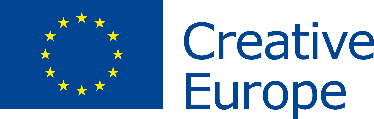 COMUNICADO DE PRENSA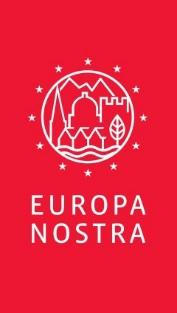 CONTACTOS DE PRENSAEuropa NostraJoana Pinheiro, jp@europanostra.orgM. +31 6 34 36 59 85Sara Zanini, sz@europanostra.orgM. +32 486 58 95 19Hispania NostraEuropa Nostra’s representation in Spain prensa@hispanianostra.orgEuropean Investment Bank InstituteBruno Rossignol, bruno.rossignol@eib.orgT. +352 43 797 07 67; M. +352 62 134 58 62Future for Religious Heritageinfo@frh-europe.orgPARA MÁS INFORMACIÓN:Language versions of the press release Videos (in high resolution)Photos & e-banners (in high resolution)www.7mostendangered.euwww.europanostra.orgwww.hispanianostra.orghttp://institute.eib.orghttps://www.frh-europe.org